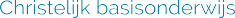 INSCHRIJFFORMULIER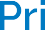 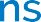 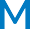 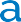 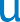 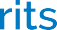 Personalia leerling*Toelichting BSN- en OnderwijsnummerVoor de gegevensuitwisseling met Dienst Uitvoering Onderwijs (DUO) heeft de school een Burgerservicenummer (BSN) van de leerling nodig. Wanneer een leerling geen BSN heeft op het moment van inschrijving, wordt hier voor het onderwijsnummer gebruikt.Medische gegevensNoodnummers:Gegevens vorig onderwijs:Broers en zussen:INSCHRIJFFORMULIERPersonalia verzorger 1	Personalia verzorger 2Adres verzorger 1 (indien afwijkend)	Adres verzorger 2 (indien afwijkend)INSCHRIJFFORMULIEROndergetekenden:Verklaren dat hun kind de afgelopen 6 maanden wel / niet* op een andere basisschool ingeschreven is geweestRespecteren het christelijk karakter van de school en werken in woord en daad mee aan een veilige school, waar normen en waarden een belangrijke plaats innemenGeven wel / geen* toestemming voor het uitreiken van een lijst met namen, adressen en telefoonnummers van de kinderen van de groep met daarop deze gegevens van uw kind.Geven wel / geen* toestemming voor het maken van video opnames t.b.v. intern onderwijsgebruik (opnames worden binnen een termijn van 4 weken vernietigd)Geven wel / geen* toestemming voor het plaatsen van foto’s in schoolgids, schoolbrochure en schoolkalenderGeven wel / geen* toestemming voor het plaatsen van foto’s op de website van schoolGeven wel / geen* toestemming voor het plaatsen van foto’s in de digitale nieuwsbrief van schoolGeven wel / geen* toestemming voor het plaatsen van foto’s op Social SchoolsGeven  wel / geen* toestemming voor overdracht door peuteropvang/kinderdagverblijfHebben kennis genomen van de vier stappen op de routekaart Passende Onderwijsplek bij aanmelding (zie www.cpob.nl/downloads) en stemmen hiermee geven in.* doorhalen wat niet van toepassing isOuder / verzorger 1	Ouder / Verzorger 2Handtekening: 		Handtekening:  	Naam:	 Datum: 	Naam:	 Datum: 	VERKLARING SCHOOLBij het verwerken van deze gegevens houden wij ons aan de Algemene Verordening Gegevensbescherming. Elke ouder heeft recht op inzage en correctie van onjuiste gegevens in het deel van de leerlingenadministratie dat op zijn kind betrekking heeft. De gegeven toestemming kan op ieder moment weer worden ingetrokken door een nieuwe (en aangepaste) verklaring te ondertekenen en in te leveren bij de directeur van de school.Achternaam:Voornaam:Roepnaam:Geslacht: meisje / jongenGeboortedatum:Geboorteplaats:Adres:Postcode:Woonplaats:Geheim adres: ja / neeTelefoonnummer:Mobiel nummer:Telefoonnummer geheim? Ja / neeMobiel geheim: ja / neeBSN*:Onderwijsnummer*:Eerste nationaliteit:Tweede nationaliteit:Land van herkomst:In Nederland sinds:Persoonlijk polisnummer:Verzekeringsmaatschappij:Naam huisarts:Adres:Woonplaats:Tel.nr.:Medicijnen:Allergieën:Naam:Tel.nr.:Naam:Tel.nr.:PSZ/KDV:VVE: ja / neeNaam VVE programma:

Aantal maanden VVE: Naam VVE programma:

Aantal maanden VVE: Naam school van herkomst:Naam school van herkomst:Naam school van herkomst:Groep:Plaats school van herkomst:Plaats school van herkomst:Plaats school van herkomst:Plaats school van herkomst:Volgt onderwijs sinds (dd-mm-jj):Volgt onderwijs sinds (dd-mm-jj):Volgt onderwijs sinds (dd-mm-jj):Volgt onderwijs sinds (dd-mm-jj):Naam:Geboortedatum:Naam:Geboortedatum:Naam:Geboortedatum:Achternaam:Achternaam:Voorna(a)m(en):Voorna(a)m(en):Aanhef: Dhr / Mevr.Aanhef: Dhr. / Mevr.Relatie tot kind:Relatie tot kind:Wettelijk verzorger: ja / neeWettelijk verzorger: ja / neeGeboortedatum:Geboortedatum:Geboorteland:Geboorteland:Burgerlijke staat:Burgerlijke staat:Telefoon mobiel:Telefoon mobiel:Telefoon thuis:Telefoon thuis:Telefoon thuis geheim: Ja / NeeTelefoon thuis geheim: Ja / NeeE-mailadres:E-mailadres:Thuistaal:Thuistaal:Adres:Adres:Postcode:Postcode:Woonplaats:Woonplaats: